ALL medical records must be in our Recreation Office PRIOR to your child’s start date. If ALL 3 FORMS are not received, your child will not be able to attend camp/program. No refunds. No exceptions. We cannot guarantee follow up reminders as it is a parent responsibility to make sure all paperwork is received.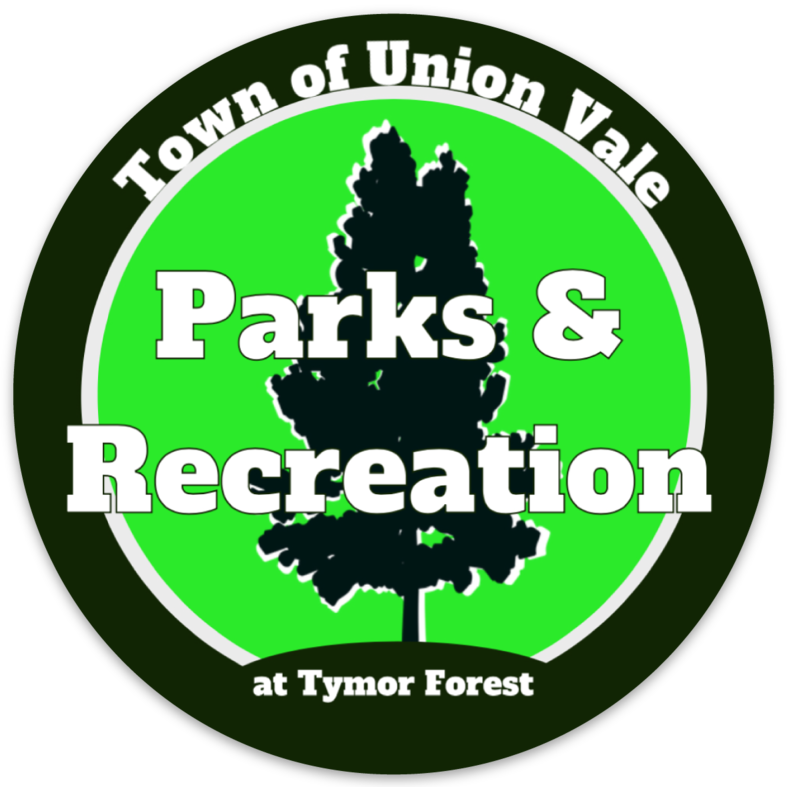 MANDATORY PHYSICIAN’S ORDERSThis page to be filled out by a physician and returned to:249 Duncan Rd, LaGrangeville, NY 12540(845) 724-5691 (PHONE) (845)724-5692 (FAX)  tymorpark@unionvaleny.us    Program:   Traditional Camp   Kids Camp   CIT Program   TGTT Full Day    TGTT After-School    Camp Session:  1    2    3   4Standard Over the Counter/PRN Medications (The following medications are available and will be administered at the    discretion of the Health Director or designee, if approval is indicated by the camper’s Healthcare Provider.)Prescription Medications This includes Epi-Pens, Ritalin, etc. CAMPER MUST BE ABLE TO SELF-ADMINISTER. Please complete with the patient’s current regimen for both scheduled and PRN medications.This form must be completed and signed by the child’s  physician.This form must be filled out and signed for all campers. Campers taking any prescription medications while at camp must be able to self- administer the medication under the supervision of the Camp Health Director/Designee.On-Site Camp Health Directors are only permitted to dispense medications that are listed on this form by the child’s doctor.Physician’s Name:		Phone#: 	 Address:		License#: 		 Signature:		Date: 		 	/ 	/ 	Child’s LAST NameChild’s FIRST NameDate of BirthDate of Last PhysicalAddressTownStateZipDrug NameRouteDosageIndicationsPhysician’s OrderPhysician’s OrderCommentsAntibiotic OintmentTopicalPer label instructionsSuperficial cuts/ abrasionsYesNoHydrocortisone CreamTopicalPer label instructionsAllergic reactions (contact dermatitis, insect bites)YesNoCalamine Lotion(or generic)TopicalPer label instructionsAllergic reactions (hives, insect bite)YesNoSaline Solution/Eye WashTopicalPer label instructionsDust/sand in the eyesYesNoSting ReliefTopicalPer label instructionsInsect biteYesNoAlcohol WipesTopicalPer label instructionsSuperficial cuts/abrasionsYesNoDrug NameRouteDosage & ScheduleIndicationsCamper Health Care Provider OrderComments